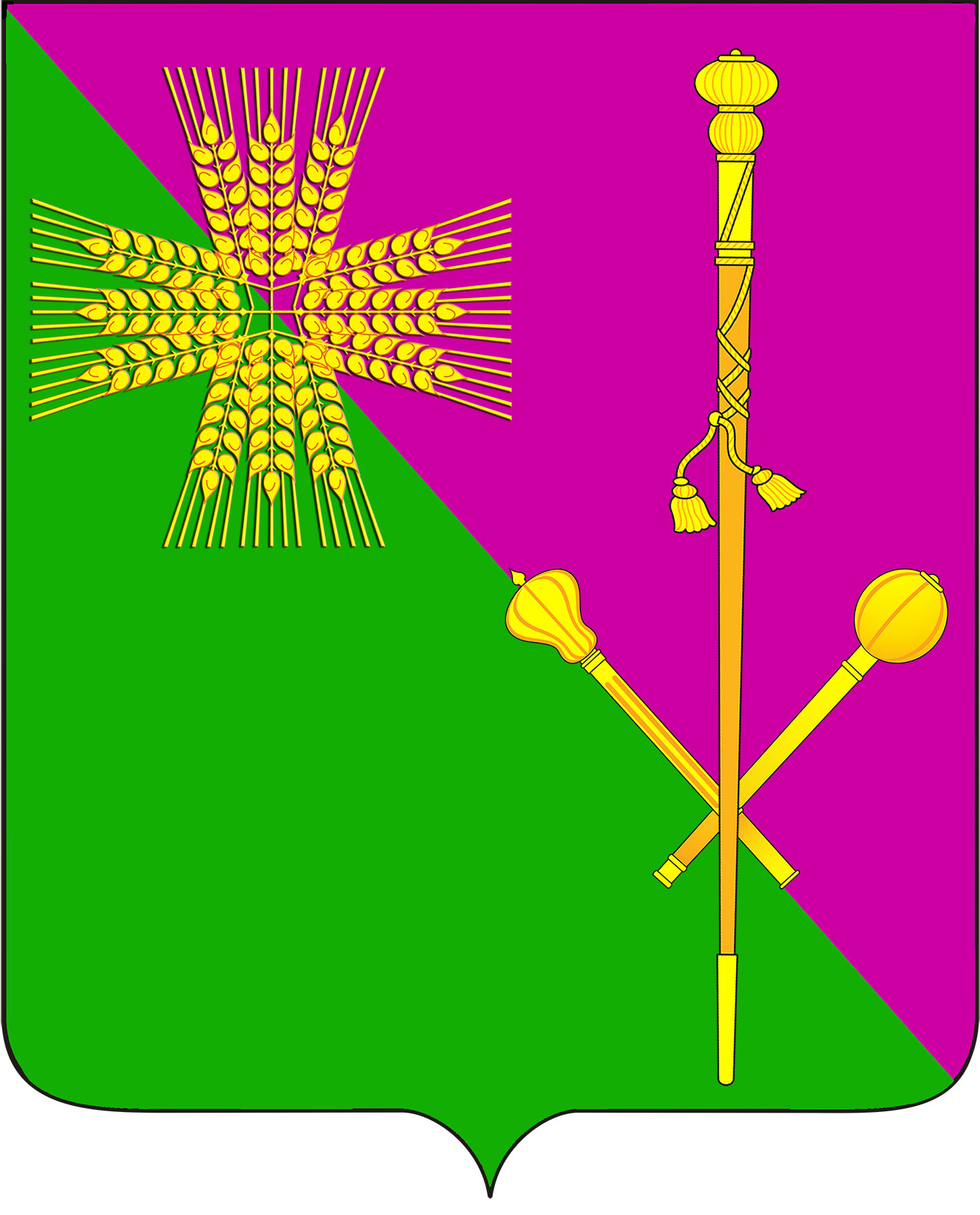 Об утверждении Порядка установления льготной арендной платы                  и ее размеров юридическим и физическим лицам, владеющим на праве аренды объектами культурного наследия, находящимся в собственности Брюховецкого сельского поселения Брюховецкого района, вложившим свои средства в работы по их сохранению и обеспечившим выполнение этих работВ соответствии с пунктом 1 статьи 14 Федерального закона от 25 июня 2002 года №73-ФЗ «Об объектах культурного наследия (памятниках истории                и культуры) народов Российской Федерации», пунктом 13 части 1, частью                  3 статьи 14 Федерального закона от 6 марта 2003 года № 131-ФЗ «Об общих принципах организации местного самоуправления в Российской Федерации», статьей 2 Закона Краснодарского края от 08 августа 2016 года № 3459-КЗ                   «О закреплении за сельскими поселениями Краснодарского края отдельных вопросов местного значения городских поселений», руководствуясь Уставом Брюховецкого сельского поселения Брюховецкого района, Совет Брюховецкого сельского поселения Брюховецкого района решил:1. Утвердить Порядок установления льготной арендной платы                        и ее размеров юридическим и физическим лицам, владеющим на праве аренды объектами культурного наследия, находящимися в собственности Брюховецкого сельского поселения Брюховецкого района, вложившим свои средства в работы по их сохранению и обеспечившим выполнение этих работ (прилагается). 2. Контроль за выполнением настоящего решения возложить на комиссию Совета Брюховецкого сельского поселения Брюховецкого района по вопросам планирования, бюджету, финансам, налогам, управлению муниципальной собственностью (Бутко). 3. Настоящее решение подлежит официальному опубликованию                       и размещению на официальном сайте администрации Брюховецкого сельского поселения Брюховецкого района в информационно-телекоммуникационной сети «Интернет» и сетевом издании «ВЕСТНИК-ИНФО».4. Решение вступает в силу со дня его официального опубликования.Председатель Совета Брюховецкогосельского поселения Брюховецкого района                                             И.Р. НазарГлава Брюховецкого сельскогопоселения Брюховецкого района                                                    Е.В. Самохин Приложениек решению Совета Брюховецкогосельского поселения Брюховецкого районаот 18.06.2021 № 102Порядок установления льготной арендной платыи ее размеров юридическим и физическим лицам, владеющимна праве аренды объектами культурного наследия, находящимисяв собственности Брюховецкого сельского поселения Брюховецкого района, вложившим свои средства в работы по их сохранениюи обеспечившим выполнение этих работ1. Настоящий Порядок определяет процедуру установления льготной арендной платы и ее размеров в соответствии с пунктом 1 статьи 14 Федерального закона от 25 июня 2002 года №73-ФЗ «Об объектах культурного наследия (памятниках истории и культуры) народов Российской Федерации» (далее - Федеральный закон) физическим или юридическим лицам, владеющим на праве аренды находящимися в собственности Брюховецкого сельского поселения Брюховецкого района (далее - объект культурного наследия), вложившим свои средства в работы по их сохранению, предусмотренные статьями 40 - 45 Федерального закона, и обеспечившим выполнение этих работ в соответствии с Федеральным законом (далее соответственно - льготная арендная плата, арендатор).2. Решение об установлении льготной арендной платы принимается администрацией Брюховецкого сельского поселения Брюховецкого района (далее – уполномоченный орган, арендодатель).В случае, если в качестве арендодателя выступает муниципальное унитарное предприятие и (или) муниципальное учреждение Брюховецкого сельского поселения Брюховецкого района, которым объект культурного наследия предоставлен на праве хозяйственного ведения или оперативного управления (далее – арендодатель),решение уполномоченного органа                       об установлении льготной арендной платы для такого арендодателя является обязательным.Основанием для установления льготной арендной платы является вложение арендатором своих средств в работы по сохранению объекта культурного наследия, предусмотренные статьями 40 - 45 Федерального закона и обеспечение их выполнения в соответствии с Федеральным законом.3. Льготная арендная плата не устанавливается в следующих случаях:наличие у арендатора задолженности по уплате в доход бюджета Брюховецкого сельского поселения Брюховецкого района платежей, предусмотренных договором аренды соответствующего объекта культурного наследия;3проведение работ по сохранению объекта культурного наследия явилось следствием несоблюдения арендатором охранных обязательств.4. Решение об установлении льготной арендной платы принимается на основании заявления арендатора, в том числе в форме электронного документа,подписанного усиленной квалифицированной электронной подписью (далее - заявление), а также следующих документов:1) копия договора аренды объекта культурного наследия (части объекта культурного наследия) и справки от арендодателя об отсутствии у арендатора задолженности по уплате в доход бюджета Брюховецкого сельского поселения Брюховецкого района платежей, предусмотренных договором аренды соответствующего объекта культурного наследия;2) копия охранного обязательства собственника или иного законного владельца объекта культурного наследия, включенного в реестр объекта культурного наследия, в случае если его утверждение в соответствии со статьей 47.6 Федерального закона является обязательным;3) документы, подтверждающие проведение и выполнение работ по сохранению объекта культурного наследия:задание на проведение работ по сохранению объекта культурного наследия;разрешение на проведение работ по сохранению объекта культурного наследия;сметно-финансовые расчеты проведения работ, выполненные на основе базового уровня цен, установленных в задании на проведение работ по сохранению объекта культурного наследия, с положительным заключением экспертизы о достоверности определения сметной стоимости в случаях, установленных частью 2 статьи 83 Градостроительного кодекса Российской Федерации, полученным в установленном порядке (далее - сметно-финансовый расчет);отчет о выполнении работ по сохранению объекта культурного наследия;акт приемки работ по сохранению объекта культурного наследия (далее - акт).4.1. Предоставление документов, указанных в подпунктах 1 и 2 пункта 4 настоящего Порядка, которые имеются в распоряжении уполномоченного органа, для заявителя не является обязательным.Заявитель вправе не предоставлять документы, предусмотренные подпунктом 3 пункта 4 настоящего Порядка, в случае если их выдача осуществлялась муниципальными органами охраны объектов культурного наследия, указанными в подпункте 3 статьи 10 Федерального закона.5. Заявление в уполномоченный орган может быть подано:при личном обращении заявителя;в виде почтового отправления;в электронной форме (через официальный адрес электронной почты уполномоченного органа brposel@mail.ru).Срок регистрации заявления составляет один рабочий день со дня поступления в уполномоченный орган, в том числе срок регистрации заявления 4при личном обращении заявителя в уполномоченный орган - не более 15 минут со времени поступления в уполномоченный орган.Заявление рассматривается уполномоченным органом в течение не более 30 календарных дней с даты, следующей за датой регистрации (присвоения входящего номера) заявления в уполномоченном органе. Результатом рассмотрения заявления является положительное (отрицательное) решение уполномоченного органа.6. Положительное (отрицательное) решение, оформляемое в виде письма уполномоченного органа, направляется уполномоченным органом арендодателю, в случае, предусмотренном абзацем вторым пункта 2 настоящего Порядка, и арендатору в течение 3 календарных дней со дня окончания рассмотрения полученных и имеющихся в распоряжении уполномоченного органа документов.Письмо выдается лично заявителю либо его представителю, чьи полномочия подтверждены в соответствии с законодательством. Заявитель может по выбору указать в заявлении иной способ получения письма (почтовым отправлением (заказным письмом) по указанному в заявлении адресу или по электронной почте).Отрицательное решение выдается уполномоченным органом в случаях, указанных в пункте 3 настоящего Порядка, а также в случае отсутствия документов, указанных в пунктах 4 и 4.1настоящего Порядка.7. Положительное решение уполномоченного органа является основанием для оформления в установленном порядке дополнительного соглашения к договору аренды объекта культурного наследия, в котором указываются размер льготной арендной платы и срок, на который она устанавливается.Указанное дополнительное соглашение оформляется уполномоченным органом, выступающим в качестве арендодателя, в течение 20 календарных дней со дня принятия положительного решения.В случае, указанном в абзаце втором пункта 2 настоящего Порядка, дополнительное соглашение к договору аренды объекта культурного наследия оформляется арендодателем в течение в течение 20 календарных дней со дня поступления положительного решения уполномоченного органа.8. Льготная арендная плата устанавливается со дня вступления в силу дополнительного соглашения к договору аренды объекта культурного наследия.Срок применения льготной арендной платы ограничивается сроком действия договора аренды.9. Размер льготной арендной платы рассчитывается с учетом расходов арендатора на проведение работ по сохранению объекта культурного наследия (далее - сумма расходов арендатора).Суммой расходов арендатора признается затраченная на выполнение работ сумма, подтвержденная актом и рассчитанная согласно сметно-финансовому расчету.510 Годовой размер льготной арендной платы определяется по следующей формуле:УАП = АП x 0,3, где:УАП - годовой размер льготной арендной платы (рублей в год);АП - годовой размер арендной платы в соответствии с договором аренды (рублей в год);0,3 - коэффициент расчета размера льготной арендной платы.11. Срок (в годах), на который устанавливается льготная арендная плата, определяется по следующей формуле:С = СРА / АП – УАП, где:СРА - сумма расходов арендатора (рублей);АП - годовой размер арендной платы в соответствии с договором аренды (рублей в год);УАП - годовой размер льготной арендной платы (рублей в год).